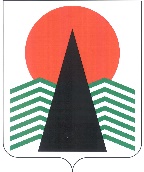 АДМИНИСТРАЦИЯ  НЕФТЕЮГАНСКОГО РАЙОНАпостановлениег.НефтеюганскО закреплении муниципальных образовательных организаций 
за конкретными территориями Нефтеюганского муниципального района 
Ханты-Мансийского автономного округа – Югры на 2024 годВ соответствии с подпунктом 6 пункта 1 статьи 9 Федерального закона 
от 29.12.2012 № 273-ФЗ «Об образовании в Российской Федерации», пунктом 5 Порядка приёма на обучение по образовательным программам начального общего, основного общего и среднего общего образования, утвержденного приказом Министерства просвещения России от 02.09.2020 № 458 «Об утверждении Порядка приёма на обучение по образовательным программам начального общего, основного общего и среднего общего образования», приказом Министерства просвещения Российской Федерации от 15.05.2020 № 236 «Об утверждении Порядка приёма 
на обучение по образовательным программам дошкольного образования», постановлением Правительства Ханты-Мансийского автономного округа – Югры 
от 09.08.2013 № 303-п «О Порядке организации индивидуального отбора при приеме либо переводе в государственные и муниципальные образовательные организации для получения основного общего и среднего общего образования с углубленным изучением отдельных учебных предметов или для профильного обучения», Уставом Нефтеюганского муниципального района Ханты-Мансийского автономного округа – Югры постановляю:Закрепить муниципальные общеобразовательные организации 
за конкретными территориями Нефтеюганского муниципального района Ханты-Мансийского автономного округа – Югры на 2024 год (приложение 1).Закрепить муниципальные дошкольные образовательные организации 
за конкретными территориями Нефтеюганского муниципального района Ханты-Мансийского автономного округа – Югры на 2024 год (приложение 2).Департаменту образования Нефтеюганского района (Кривуля А.Н.) обеспечить контроль за организацией приема и зачисления в общеобразовательные 
и дошкольные организации несовершеннолетних граждан, проживающих 
на территории, за которой закреплена образовательная организация.Настоящее постановление подлежит опубликованию в газете «Югорское обозрение» и размещению на официальном сайте органов местного самоуправления Нефтеюганского муниципального района.Признать утратившими силу постановления администрации Нефтеюганского района:от 20.02.2023 № 239-па «О закреплении муниципальных образовательных организаций за конкретными территориями Нефтеюганского муниципального района Ханты-Мансийского автономного округа – Югры на 2023 год»;от 30.03.2023 № 424-па «О закреплении муниципальных дошкольных образовательных организаций за конкретными территориями Нефтеюганского муниципального района Ханты-Мансийского автономного округа – Югры 
на 2023 год».Контроль за выполнением постановления возложить на заместителя главы Нефтеюганского района Михалева В.Г.Глава района							А.А.БочкоПриложение 1к постановлению администрацииНефтеюганского районаот 26.02.2024 № 190-паМуниципальные общеобразовательные организации, закреплённые 
за конкретными территориями Нефтеюганского муниципального района 
Ханты-Мансийского автономного округа – Югры,на 2024 годПриложение 2к постановлению администрацииНефтеюганского районаот 26.02.2024 № 190-паМуниципальные дошкольные образовательные организации, закреплённые 
за конкретными территориями Нефтеюганского муниципального района 
Ханты-Мансийского автономного округа – Югры,на 2024 год26.02.2024№ 190-па№ 190-па№п/пНаименованиеобразовательного учреждения (адрес)Наименование территории, 
закреплённой за муниципальной общеобразовательной организацией123Начальное общее, основное общее и среднее общее образованиеНачальное общее, основное общее и среднее общее образованиеМуниципальное общеобразовательное бюджетное учреждение «Средняя общеобразовательная школа № 1» 
пгт.Пойковский(посёлок городского типа Пойковский, 4 микрорайон, дом 14)посёлок городского типа Пойковский:микрорайон 2-й (все дома), микрорайон 3-й А (дома 13/14, 10/11, 110),микрорайон 4-й (все дома),микрорайон 6-й (все дома),территория БСБ (дома 17/1, 17,2),микрорайон Русак (дома 1, 2),улица Берёзовая (все дома), улица Мира (все дома),улица Спортивная (все дома),улица Транспортников (все дома), улица Энтузиастов (все дома).Приём в классы для получения основного общего и среднего общего образования с углубленным изучением отдельных учебных предметов 
или для профильного обучения осуществляется для обучающихся, проживающих на всей территории пгт.Пойковский, в соответствии 
с Правилами организации индивидуального отбора при приеме либо переводе.Нефтеюганское районное муниципальное общеобразовательное бюджетное учреждение «Пойковская средняя общеобразовательная 
школа № 2»(посёлок городского типа Пойковский, микрорайон 1, дом 37)посёлок городского типа Пойковский:микрорайон 1-й (все дома),микрорайон 3-й (все дома), микрорайон 3-й А (все дома),микрорайон Коржавино (все дома),микрорайон Северный (все дома), улица Автомобилистов (все дома),улица Северная (все дома),улица Солнечная (все дома),улица Строительная (все дома),СНТ Труженик (все дома), СНТ Сибирь (все дома), 
СНТ Берёзка (все дома), СНТ Буровик (все дома).Муниципальное общеобразовательное бюджетное учреждение «Средняя общеобразовательная школа № 4» 
пгт.Пойковский(посёлок городского типа Пойковский 5 микрорайон, дом 1)посёлок городского типа Пойковский:микрорайон 3-й (все дома), микрорайон 3-й А (все дома),микрорайон 5-й (все дома), микрорайон 6-й (все дома),микрорайон 7-й (все дома), микрорайон 7-й А (все дома), микрорайон 8-й (все дома),микрорайон Дорожник (все дома),микрорайон Мушкино (все дома),переулок Геологов (все дома),улица Байкальская (все дома),улица Бамовская (все дома), улица Береговая (все дома),улица Берёзовая (все дома),улица Геологов (все дома),улица Лесная (все дома),улица Магистральная (все дома),улица Мира (все дома),улица Салымская (все дома),улица Спортивная (все дома),улица Транспортников (все дома), улица Энтузиастов (все дома),ПДРСУ (все дома), территория СНТ «Надежда» 
(все дома),территория ВПЧ – 10 промзона 
(все дома),территория СМУ-5 (все дома),территория СУ-905 (все дома).Приём в кадетские классы осуществляется для обучающихся, проживающих на всей территории 
пгт. Пойковский.Нефтеюганское районное муниципальное общеобразовательное бюджетное учреждение «Салымская средняя общеобразовательная 
школа № 1»(посёлок Салым, улица Новая, дом 13)посёлок Салым:микрорайон 2 (все дома),улица 45 лет Победы (все дома), улица 55 лет Победы (все дома), улица Звёздная (все дома), улица Еловая (все дома), улица Высокая (все дома), улица Болотная (все дома), улица Центральная (все дома), улица Комсомольская (все дома), улица Лесная (все дома), улица Таёжная (все дома), улица Мира (все дома), улица Молодёжная (все дома), улица Набережная (все дома), улица Нагорная (все дома), улица Новая (все дома), улица Приозёрная (все дома), улица Речная (все дома), улица Строителей (все дома), улица Школьная (все дома), улица Кедровая (все дома), улица Зеленая (все дома), улица Солнечная (все дома), улица Транспортная (все дома),улица Молодежная 2-ая (все дома), проезд Радужный (все дома), проезд Дружбы (все дома), проезд Малый (все дома),посёлок Сивыс-Ях (все дома),территория КС-6 Самсоновкая 
(все дома),юрты Павловы, юрты Пунси, юрты Владимирские, юрты Петровы, юрты Даниловы, юрты Степановы, юрты Федосьины, юрты Самсоновские, юрты Лазаревы, юрты Варварины, юрты Даниловы-летние, юрты Алексеевы, юрты Ваглик.Нефтеюганское районное муниципальное общеобразовательное бюджетное учреждение «Салымская средняя общеобразовательная 
школа № 2»(посёлок Салым, улица Привокзальная, дом 16)посёлок Салым:улица Привокзальная (все дома),улица Дорожников (все дома),улица Юбилейная (все дома),улица Северная (все дома),улица Спортивная (все дома),улица Майская (все дома),улица Садовая (все дома),улица Южная (все дома),улица Новоселов (все дома),ПЧ-29 (все дома),СОТ «Боровое» (все дома),СОНТ «Вандрас» (все дома).Нефтеюганское районное муниципальное общеобразовательное бюджетное учреждение «Лемпинская средняя общеобразовательная школа»(село Лемпино, улица Дорожная, 
дом 2 «Б»)село Лемпино (все дома).Нефтеюганское районное муниципальное общеобразовательное бюджетное учреждение «Каркатеевская средняя общеобразовательная школа»(посёлок Каркатеевы, 
улица Центральная, дом 42)посёлок Каркатеевы (все дома),СНТ «Горный» (все дома), СНТ «Сармас» (все дома), СНТ «Майское» (все дома),ДПК «Заречный» (все дома),ПСОК «Лагуна» (все дома),ПКС «Экология» (все дома).Нефтеюганское районное муниципальное общеобразовательное бюджетное учреждение «Чеускинская средняя общеобразовательная школа»(село Чеускино, улица Центральная, дом 15)село Чеускино (все дома),СНТ «Хуторок» (все дома),СНТ «Чесновский» (все дома).Нефтеюганское районное муниципальное общеобразовательное бюджетное учреждение «Сингапайская средняя общеобразовательная школа»(посёлок Сингапай, улица Круг Б-4, дом 35а)посёлок Сингапай (все дома),микрорайон Усть-Балык (все дома),МТФ «Надежда» (все дома),ТСН «Малиновка» (все дома), СНТ «Остров» (все дома), СОТ «Солнышко» (все дома), СНТ «Дубрава» (все дома), ТСН «Сингапай НЦБПО БО» 
(все дома), ДПК «Электрон» (все дома), СНТ «Урожайный» (все дома), СНТ «Усадьба» (все дома), СНТ «Черёмушки» (все дома), СНТ «Связист» (все дома), СОТ «Электрон» (все дома), СОТ «Ветеран» (все дома),СОК «Калинка» (все дома),СНТ «Островной» (все дома),СНТ «Заря» (все дома),СНТ «Сибиряк» (все дома),СНТ «Механизатор» (все дома),СНТ «Дорожник» (все дома),ТСН «Прогресс» (все дома),СОК «Сингапай» (все дома),территория ФХ «Рута» (все дома).Нефтеюганское районное муниципальное общеобразовательное бюджетное учреждение «Обь-Юганская средняя общеобразовательная школа»(посёлок Юганская Обь, 
улица Криворожская, дом 20а)посёлок Юганская Обь (все дома).Нефтеюганское районное муниципальное общеобразовательное бюджетное учреждение «Усть-Юганская средняя общеобразовательная школа»(посёлок Усть-Юган, квартал 2-1, 
дом 40)посёлок Усть-Юган (все дома).Нефтеюганское районное муниципальное общеобразовательное бюджетное учреждение «Сентябрьская средняя общеобразовательная школа»(посёлок Сентябрьский, дом 65)посёлок Сентябрьский (все дома),территория КС-5 (все дома).Нефтеюганское районное муниципальное общеобразовательное бюджетное учреждение «Куть-Яхская средняя общеобразовательная школа»(посёлок Куть-Ях, дом 7В, корпус 1)посёлок Куть-Ях (все дома).№п/пНаименованиеобразовательного учреждения (адрес)Наименование территории, 
закреплённой за муниципальной общеобразовательной организацией123Дошкольное образованиеДошкольное образованиеДошкольное образованиеНефтеюганское районное муниципальное дошкольное образовательное бюджетное учреждение «Центр развития ребенка – детский сад «Теремок» (посёлок городского типа Пойковский 
2 микрорайон, здание 48)посёлок городского типа Пойковский:микрорайон 2-й (все дома),микрорайон Русак (все дома),микрорайон 4-й (все дома), микрорайон Мушкино (все дома),переулок Геологов (все дома), улица Салымская (все дома),улица Лесная (все дома),улица Береговая (все дома),улица Магистральная (все дома),улица Геологов (все дома),территория СМУ-5 (все дома),территория БСБ (все дома),территория СНТ «Надежда»
(все дома),ПДРСУ (все дома),СУ – 905 (все дома).Нефтеюганское районное муниципальное дошкольное образовательное бюджетное учреждение «Детский сад «Солнышко» (посёлок городского типа Пойковский,
3 микрорайон, дом 114)посёлок городского типа Пойковский:микрорайон 3–й (все дома) микрорайон 3-й А (все дома), микрорайон 4–й (все дома),территория ВПЧ – 10 промзона 
(все дома).Нефтеюганское районное муниципальное дошкольное образовательное бюджетное учреждение «Центр развития ребенка – детский сад «Родничок» (посёлок городского типа Пойковский, 
1 микрорайон, дом 72)посёлок городского типа Пойковский:микрорайон 1-й (все дома),микрорайон Коржавино (все дома),микрорайон Северный (все дома).Приём в группы комбинированной 
и компенсирующей направленности осуществляется для детей 
с ограниченными возможностями здоровья и детей-инвалидов, проживающих на всей территории 
гп.Пойковский.Нефтеюганское районное муниципальное бюджетное дошкольное образовательное учреждение «Детский сад «В гостях у сказки» (посёлок городского типа Пойковский, 
1 микрорайон, здание 36)посёлок городского типа Пойковский:улица Строительная (все дома), улица Солнечная (все дома),улица Автомобилистов (все дома), улица Северная (все дома),микрорайон 3–й (все дома).СНТ Труженик (все дома), СНТ Сибирь (все дома), 
СНТ Берёзка (все дома), СНТ Буровик (все дома).Нефтеюганское районное муниципальное дошкольное образовательное бюджетное учреждение «Детский сад «Лесовичок» (посёлок городского типа Пойковский, микрорайон Дорожник, дом 10)посёлок городского типа Пойковский:микрорайон Дорожник (все дома),микрорайон 7–й А (все дома),микрорайон 8–й (все дома),улица Байкальская (все дома), улица Бамовская (все дома), улица Березовая (все дома), улица Энтузиастов (все дома).Приём в группу оздоровительной направленности осуществляется для детей с пищевой аллергией, проживающих на всей территории 
гп. Пойковский.Нефтеюганское районное муниципальное бюджетное дошкольное образовательное учреждение «Детский сад «Жемчужинка» (посёлок городского типа Пойковский, 
7 микрорайон, здание 27А)посёлок городского типа Пойковский:микрорайон 7 –й (все дома), микрорайон 4–й (все дома),микрорайон 6 –й (все дома), улица Спортивная (все дома), улица Транспортников (все дома), улица Мира (все дома).Нефтеюганское районное муниципальное дошкольное образовательное бюджетное учреждение «Детский сад «Буратино» (посёлок Каркатеевы, 
улица Центральная, строение 18)сельское поселение Каркатеевы 
(все дома),СНТ «Горный» (все дома),СНТ «Сармас» (все дома),СНТ «Майское» (все дома),ДПК «Заречный» (все дома),ПСОК «Лагуна» (все дома),ПКС «Экология» (все дома).Нефтеюганское районное муниципальное дошкольное образовательное бюджетное учреждение «Детский сад «Медвежонок» (село Чеускино, улица Центральная, здание 21А)село Чеускино (все дома),СНТ «Хуторок» (все дома),СНТ «Чесновский» (все дома).Нефтеюганское районное муниципальное дошкольное образовательное бюджетное учреждение «Детский сад «Ручеек»(посёлок Сингапай, 
проспект Мечтателей, здание 2)посёлок Сингапай (все дома),микрорайон Усть-Балык (все дома),МТФ «Надежда» (все дома),ТСН «Малиновка» (все дома), СНТ «Остров» (все дома), СОТ «Солнышко» (все дома), СНТ «Дубрава» (все дома), ТСН «Сингапай НЦБПО БО» (все дома), ДПК «Электрон» (все дома), СНТ «Урожайный» (все дома), СНТ «Усадьба» (все дома), СНТ «Черёмушки» (все дома), СНТ «Связист» (все дома), СОТ «Электрон» (все дома), СОТ «Ветеран» (все дома),СОК «Калинка» (все дома),СНТ «Островной» (все дома),СНТ «Заря» (все дома),СНТ «Сибиряк» (все дома),СНТ «Механизатор» (все дома),СНТ «Дорожник» (все дома),ТСН «Прогресс» (все дома),СОК «Сингапай» (все дома),территория ФХ «Рута» (все дома).Нефтеюганское районное муниципальное дошкольное образовательное бюджетное учреждение «Центр развития ребенка – детский сад «Улыбка» (посёлок Салым, улица Солнечная, 
дом 2)посёлок Салым:микрорайон 2–й (все дома),улица 45 лет Победы (все дома), улица 55 лет Победы (все дома), улица Звёздная (все дома), улица Еловая (все дома), улица Высокая (все дома), улица Болотная (все дома), улица Центральная (все дома), улица Комсомольская (все дома), улица Лесная (все дома), улица Таёжная (все дома), улица Мира (все дома), улица Молодёжная (все дома), улица Набережная (все дома), улица Нагорная (все дома), улица Новая (все дома), улица Приозёрная (все дома), улица Речная (все дома), улица Строителей (все дома), улица Школьная (все дома), улица Кедровая (все дома), улица Зеленая (все дома), улица Солнечная (все дома), улица Транспортная (все дома),улица Молодежная 2-ая (все дома), улица Привокзальная (все дома),улица Дорожников (все дома),улица Юбилейная (все дома),улица Северная (все дома),улица Спортивная (все дома),улица Майская (все дома),улица Садовая (все дома),улица Южная (все дома),улица Новоселов (все дома),проезд Радужный (все дома), проезд Дружбы (все дома), проезд Малый (все дома),ПЧ-29 (все дома),СОТ «Боровое» (все дома),СОНТ «Вандрас» (все дома).посёлок Сивыс-Ях (все дома),территория КС-6 Самсоновкая 
(все дома),юрты Павловы, юрты Пунси, юрты Владимирские, юрты Петровы, юрты Даниловы, юрты Даниловы-летние, юрты Степановы, юрты Федосьины, юрты Самсоновские, юрты Лазаревы, юрты Варварины, юрты Алексеевы, юрты Ваглик.Нефтеюганское районное муниципальное дошкольное образовательное бюджетное учреждение «Детский сад «Солнышко» (посёлок Сентябрьский, дом 66)посёлок Сентябрьский (все дома), территория КС-5 (все дома).Нефтеюганское районное муниципальное дошкольное образовательное бюджетное учреждение «Детский сад «Морошка»(посёлок Куть-Ях, улица Школьная, здание 4 а)посёлок Куть-Ях (все дома).Нефтеюганское районное муниципальное общеобразовательное бюджетное учреждение «Лемпинская средняя общеобразовательная школа»(село Лемпино, улица Дорожная, 
дом 2 «Б»)село Лемпино (все дома).Нефтеюганское районное муниципальное общеобразовательное бюджетное учреждение «Усть-Юганская средняя общеобразовательная школа»(посёлок Усть-Юган, квартал 2-1, 
дом 40)посёлок Усть-Юган (все дома).Нефтеюганское районное муниципальное общеобразовательное бюджетное учреждение «Обь-Юганская средняя общеобразовательная школа»(посёлок Юганская Обь, улица Криворожская, дом 20а)посёлок Юганская Обь (все дома).